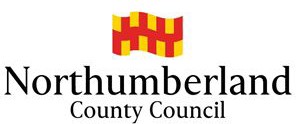 Application for a License for a House in Multiple Occupation (“HMO”)This is an Application underthe Housing Act 2004, Part 2, section 63YOU MUST let certain persons know in writing that you have made this application or give them a copy of it. The persons who need to know about it are -any mortgagee of the property to be licensed;any owner of the property to which the application relates (if that is not you),i.e. the freeholder and any head lessors who are known to you;any other person who is a tenant or long leaseholder of the property or any part of it (including any flat) who is known to you other than a statutory tenant or other tenant whose lease or tenancy is for less than three years (including a periodic tenancy;the proposed license holder (if that is not you);the proposed managing agent (if any) (if that is not you);the person who has agreed that he/she will be bound by any conditions in a License if it is granted.You must tell each of these persons -your name, address, telephone number and e-mail address or fax number (if any);the name, address, telephone number and e-mail address or fax number (if any) of the proposed license holder (if it will not be you);whether this is an application for an HMO license under Part 2 or for a house license under Part 3 of the Housing Act 2004;the address of the property to which the application relates;the name and address of the local housing authority to which the application will be made; andthe date that the application will be submitted.When completed, this application form should be sent or delivered to:Northumberland County Council Public Health Protection Unit HMO TeamWest Hartford Business Park CramlingtonNE23 3JPIf you prefer, you may e-mail a scanned copy of the signed Application form to:public.protection@northumberland.gov.ukAlthough some of the questions in this Application form and the likely answers to them may seem either obvious or irrelevant, we are nevertheless required to ask them so as to comply with the requirements of Regulation 7 and Schedule 2 of the Licensing and Management of Houses in Multiple Occupation and Other Houses (Miscellaneous Provisions) (England) Regulations 2006.For assistance in completing this application form, or should you have any queries, please refer to the Guidance Notes or contact a member of the HMO Licensing Team:by telephone: 0345 600 6400 and ask to speak with the Environmental Health Teamby e-mail:	public.protection@northumberland.gov.ukby writing:	to the address shown above.to obtain information regarding the suitability of properties to be licensed as an HMO;the information that you provide may be shared and verified by other agencies, such as the Police, other local authorities, and other departments within the Council;some of the information that you provide will be entered onto a public register as required by section 232 of the Housing Act 2004;the Council may be required to disclose certain information that you provide to government agencies;the information may be used for research, analysis and statistical purposes;the Council may also contact you regarding any other issues relevant to HMOs.Privacy Notice:The information that you provide is confidential and subject to the requirements of the Data Protection Act 2018. This personal data will be held and processed by the Council for the purposes of administering the Council’s responsibilities as the local housing authority in respect of HMOs and preventing fraud or the misuse of resources.The personal details that you provide may also be shared with other Council departments, or other local authorities for the purposes of, or as part of, any statutory duties requiring such disclosure and to protect the public funds it collects and administersFor further information on the Council’s Privacy Notice, how you can access your records, etc., please see:http://www.northumberland.gov.uk/About/Contact/Information.aspxIMPORTANTPlease answer all questions unless otherwise directed;The Declarations at the end of the Application must be given and the application signed and dated; andYour Application must be accompanied by the appropriate fee (please see the Table of fees in Part 4 of this Application; andThis Application is in respect of HMOs under Part 2 of the Housing Act 2004 only.HMO Licensing does not apply to self-contained flats unless the building, or part of the building, has been converted into self-contained flats but not in accordance with Building Regulations (section 257 Housing Act 2004). A separate application form is available from the Council for such cases.This Application consists of 4 Parts:This Application consists of 4 Parts:Part 1Address of the propertyPart 2Applicant/License Holder’s detailsPart 3Information about the property and its occupationPart 4Fees payableApplication no.(for office use only)Part 1Address of the property for which this Application is being madePart 1Address of the property for which this Application is being madePart 1Address of the property for which this Application is being made1The full address and postcode of the property is:The full address and postcode of the property is:1Address:Postcode:Part 2Applicant/License Holder’s details(See notes about disclosure of License Holder’s address in the HMO Register)Part 2Applicant/License Holder’s details(See notes about disclosure of License Holder’s address in the HMO Register)Part 2Applicant/License Holder’s details(See notes about disclosure of License Holder’s address in the HMO Register)Part 2Applicant/License Holder’s details(See notes about disclosure of License Holder’s address in the HMO Register)Part 2Applicant/License Holder’s details(See notes about disclosure of License Holder’s address in the HMO Register)Part 2Applicant/License Holder’s details(See notes about disclosure of License Holder’s address in the HMO Register)2.1The Applicant (To be completed if the Applicant is an individual, otherwise please complete 2.3 below)The Applicant (To be completed if the Applicant is an individual, otherwise please complete 2.3 below)The Applicant (To be completed if the Applicant is an individual, otherwise please complete 2.3 below)The Applicant (To be completed if the Applicant is an individual, otherwise please complete 2.3 below)The Applicant (To be completed if the Applicant is an individual, otherwise please complete 2.3 below)2.1Your surname:2.1Your forename(s):2.1Your address:Postcode:2.1Telephone no. (work)2.1Telephone no. (home):2.1Telephone no. (mobile):2.1E-mail:2.1Are you the proposed License Holder? (Please tick)YESNO2.1If you are not the proposed License Holder, please complete 1.3 below.If you are not the proposed License Holder, please complete 1.3 below.If you are not the proposed License Holder, please complete 1.3 below.If you are not the proposed License Holder, please complete 1.3 below.If you are not the proposed License Holder, please complete 1.3 below.2.2The Applicant (To be completed if the Applicant is a company or partnership)The Applicant (To be completed if the Applicant is a company or partnership)The Applicant (To be completed if the Applicant is a company or partnership)The Applicant (To be completed if the Applicant is a company or partnership)The Applicant (To be completed if the Applicant is a company or partnership)2.2Full name of company or partnership2.2Company no.2.2Address of principal or registered office:2.2Telephone no.2.2E-mail:2.2Is this the proposed License Holder? (Please tick)YESNO2.2If you are not the proposed License Holder, please complete 1.3 below.If you are not the proposed License Holder, please complete 1.3 below.If you are not the proposed License Holder, please complete 1.3 below.If you are not the proposed License Holder, please complete 1.3 below.If you are not the proposed License Holder, please complete 1.3 below.2.3The proposed License Holder if not the ApplicantThe proposed License Holder if not the Applicant2.3Surname:2.3Forename(s):2.3Address:Postcode:2.3Telephone no. (work)2.3Telephone no. (home):2.3Telephone no. (mobile):2.3E-mail:2.4The proposed Manager of the HMO if different from aboveThe proposed Manager of the HMO if different from above2.4Surname:2.4Forename(s):2.4Address:Postcode:2.4Telephone no. (work)2.4Telephone no. (home):2.4Telephone no. (mobile):2.4E-mail:2.5The person in control of the HMO if different from aboveThe person in control of the HMO if different from above2.5Surname:2.5Forename(s):2.5Address:Postcode:2.5Telephone no. (work)Telephone no. (home):Telephone no. (mobile):E-mail:2.6Provide details of any person who has agreed to be bound by any condition contained in the LicenseProvide details of any person who has agreed to be bound by any condition contained in the License2.6Surname:2.6Forename(s):2.6Address:Postcode:2.6Telephone no. (work)2.6Telephone no. (home):2.6Telephone no. (mobile):2.6E-mail:Fitness to hold a License for an HMOFitness to hold a License for an HMOFitness to hold a License for an HMOFitness to hold a License for an HMOFitness to hold a License for an HMOFitness to hold a License for an HMO2.9Are there any unspent convictions that may be relevant to the proposed License Holder’s fitness to hold a License, or to the proposed manager’s fitness to manage the HMO or house? (Please tick whichever applies)YESNO2.9If YES please provide details and continue on a separate sheet if necessary.In particular, provide details if any such conviction is in respect of any offence involving fraud or other dishonesty, or violence or drugs, or any offence listed in Schedule 3 to the Sexual Offences Act 2003.2.10Has there been any finding by a court or tribunal against the proposed License Holder or the proposed manager that he/she has practiced unlawful discrimination on grounds of sex, colour, race, ethnic or national origin or disability in, or in connection with, the carrying on of any business?YESNO2.10If YES please provide details and continue on a separate sheet if necessary:2.11Have there been any contraventions on the part of the proposed License Holder or the proposed manager of any provision of any enactment relating to housing, public health, environmental health or landlord & tenant law which led to civil or criminal proceedings resulting in a judgment being made against him/her?YESNO2.11If YES please provide details and continue on a separate sheet if necessary.2.12Has any HMO or house owned by the proposed License Holder or managed by the proposed manager been the subject of:Has any HMO or house owned by the proposed License Holder or managed by the proposed manager been the subject of:Has any HMO or house owned by the proposed License Holder or managed by the proposed manager been the subject of:Has any HMO or house owned by the proposed License Holder or managed by the proposed manager been the subject of:Has any HMO or house owned by the proposed License Holder or managed by the proposed manager been the subject of:2.12A Control Order under section 379 of the Housing Act 1985 in the period of 5 years preceding this application?YESNO2.12If YES, please provide details:2.12Any appropriate enforcement action described in section 5(2) of the Housing Act 2004 and listed below (please tick whichever apply):Any appropriate enforcement action described in section 5(2) of the Housing Act 2004 and listed below (please tick whichever apply):Any appropriate enforcement action described in section 5(2) of the Housing Act 2004 and listed below (please tick whichever apply):Any appropriate enforcement action described in section 5(2) of the Housing Act 2004 and listed below (please tick whichever apply):Any appropriate enforcement action described in section 5(2) of the Housing Act 2004 and listed below (please tick whichever apply):2.12An Improvement Notice under section 11 of the 2004 ActYESNO2.12A Prohibition Order under section 20 of the 2004 ActYESNO2.12A Hazard Awareness Notice under section 28 of the 2004 ActYESNO2.12Emergency Remedial Action under section 40 of the 2004 ActYESNO2.12An Emergency Prohibition Order under section 43 of the 2004 ActYESNO2.12A Demolition Order under section 265(1) or (2) of the Housing Act 1985YESNO2.12If YES to any of the above, please provide details and continue on a separate sheet if necessary:2.13Has any local authority refused to grant an Application for a License under Part 2 or Part 3 of the Housing Act 2004 for any HMO or house which the proposed License Holder or the proposed manager owns or manages, or has owned or managed?YESNO2.13If YES, please provide details and continue on a separate sheet if necessary2.14Has any local authority revoked a License in consequence of the License Holder having breached the conditions of a License?YESNO2.14If YES, please provide details and continue on a separate sheet if necessary:2.15Has any HMO or house which the proposed License Holder or proposed manager owns or manages, or has owned or managed, been the subject of an interim or final Management Order under Part 4 of the Housing Act 2004?YESNO2.15If YES, please provide details and continue on a separate sheet if necessary:Part 3Information about the property and its occupationPart 3Information about the property and its occupationPart 3Information about the property and its occupationPart 3Information about the property and its occupationPart 3Information about the property and its occupationApproximate age of the propertyApproximate age of the propertyApproximate age of the propertyApproximate age of the propertyApproximate age of the property3.1What is the approximate age of the property? (Please tick whichever applies)What is the approximate age of the property? (Please tick whichever applies)What is the approximate age of the property? (Please tick whichever applies)What is the approximate age of the property? (Please tick whichever applies)3.1Before 1919Before 1919Before 19193.11919 - 19451919 - 19451919 - 19453.11945 - 19641945 - 19641945 - 19643.11965 - 19801965 - 19801965 - 19803.1After 1980After 1980After 1980Type of HMOType of HMOType of HMOType of HMOType of HMO3.2Which of these types of HMO best describes your property? (Please tick whichever applies)Which of these types of HMO best describes your property? (Please tick whichever applies)Which of these types of HMO best describes your property? (Please tick whichever applies)Which of these types of HMO best describes your property? (Please tick whichever applies)3.2A house in single occupationA house in single occupationA house in single occupation3.2A house in multiple occupationA house in multiple occupationA house in multiple occupation3.2A flat in single occupationA flat in single occupationA flat in single occupation3.2A flat in multiple occupationA flat in multiple occupationA flat in multiple occupation3.2A house converted into and comprising only of self-contained flatsA house converted into and comprising only of self-contained flatsA house converted into and comprising only of self-contained flats3.2A purpose built block of flatsA purpose built block of flatsA purpose built block of flats3.2Other (please specify)Accommodation and amenities:Accommodation and amenities:Accommodation and amenities:Accommodation and amenities:Accommodation and amenities:3.3Please specify the number of:Please specify the number of:Please specify the number of:Please specify the number of:3.3Storeys comprising the HMO or house and the levels on which those storeys are situated:Storeys comprising the HMO or house and the levels on which those storeys are situated:3.3Separate letting units:Separate letting units:3.3Habitable rooms (excluding kitchens):Habitable rooms (excluding kitchens):Bathrooms and shower rooms:Bathrooms and shower rooms:Toilets and wash basins:Toilets and wash basins:Kitchens:Kitchens:Sinks:Sinks:Households occupying the HMO or house:Households occupying the HMO or house:Fire safety and precautionsFire safety and precautionsFire safety and precautionsFire safety and precautionsFire safety and precautionsFire safety and precautions3.4Is the property fitted with a fire alarm system (also known as a fire detection and warning system or automatic fire detection (“AFD”)?YESNO3.4If YES, how many smoke and heat alarms are fitted?If YES, how many smoke and heat alarms are fitted?If YES, how many smoke and heat alarms are fitted?3.4If YES, please show the location of all smoke and heat alarms on a plan andenclose this with your application.If YES, please show the location of all smoke and heat alarms on a plan andenclose this with your application.If YES, please show the location of all smoke and heat alarms on a plan andenclose this with your application.If YES, please show the location of all smoke and heat alarms on a plan andenclose this with your application.If YES, please show the location of all smoke and heat alarms on a plan andenclose this with your application.3.5Has the fire alarm system been inspected by a competent person (e.g. a contractor with appropriate qualifications in fire safety engineering) in the last 12 months?YESNO3.5If YES please confirm the date of the inspection and provide a copy of the inspector’s test certificate and report with this Application.3.6Please provide details of any other fire precautions equipment provided at the property:3.7Please provide details of any fire escape routes at the property and please show these on the plan accompanying you application:3.8Please provide details of any fire safety information provided to occupiers:3.9Is the property fitted with an emergency lighting system?YESNO3.9If YES, has this been tested by a competent person in the last 12 months?YESNO3.9If YES please confirm the date of the inspection and provide a copy of the inspector’s test certificate and report with this Application.3.10You must sign the Declaration at the end of this application that any upholstered furniture that is provided under the terms of any tenancy or license meets any safety requirements contained in any enactment.You must sign the Declaration at the end of this application that any upholstered furniture that is provided under the terms of any tenancy or license meets any safety requirements contained in any enactment.You must sign the Declaration at the end of this application that any upholstered furniture that is provided under the terms of any tenancy or license meets any safety requirements contained in any enactment.You must sign the Declaration at the end of this application that any upholstered furniture that is provided under the terms of any tenancy or license meets any safety requirements contained in any enactment.You must sign the Declaration at the end of this application that any upholstered furniture that is provided under the terms of any tenancy or license meets any safety requirements contained in any enactment.3.11You must sign the Declaration at the end of this application that any gas appliances in the HMO or house meets any safety requirements contained in any enactment.You must sign the Declaration at the end of this application that any gas appliances in the HMO or house meets any safety requirements contained in any enactment.You must sign the Declaration at the end of this application that any gas appliances in the HMO or house meets any safety requirements contained in any enactment.You must sign the Declaration at the end of this application that any gas appliances in the HMO or house meets any safety requirements contained in any enactment.You must sign the Declaration at the end of this application that any gas appliances in the HMO or house meets any safety requirements contained in any enactment.Part 4Fees payablePart 4Fees payablePart 4Fees payable4.1A first application for an HMO License or for the renewal of an existing License£105.00 per dwelling unit(i.e. bedsit or flat)4.1Plus administration fee15% of the above amount4.2The total amount of the above fee will be increased by a further 20% in any of the following circumstances:when an incomplete or invalid application is submitted;when no fee, or an incorrect fee, is submitted; orwhere an application for an already existing but unlicensed HMO is made after 01 July 2006.The total amount of the above fee will be increased by a further 20% in any of the following circumstances:when an incomplete or invalid application is submitted;when no fee, or an incorrect fee, is submitted; orwhere an application for an already existing but unlicensed HMO is made after 01 July 2006.NOTE:You may wish to confirm the amount of the fee payable with the Council prior to submitting your application.This is an Application under Part 2 of the Housing Act 2004 and the following provisions apply to the fees paid:A local housing authority must refund an applicant in full any fee that he/she hasNOTE:You may wish to confirm the amount of the fee payable with the Council prior to submitting your application.This is an Application under Part 2 of the Housing Act 2004 and the following provisions apply to the fees paid:A local housing authority must refund an applicant in full any fee that he/she hasDECLARATIONS:DECLARATIONS:DECLARATIONS:DECLARATIONS:DECLARATIONS:NOTE:Where the applicant proposes that another person should be the License Holder, both the applicant and the proposed License Holder must give the Declarations below and sign the Application form.I/we hereby make the following Declarations:NOTE:Where the applicant proposes that another person should be the License Holder, both the applicant and the proposed License Holder must give the Declarations below and sign the Application form.I/we hereby make the following Declarations:NOTE:Where the applicant proposes that another person should be the License Holder, both the applicant and the proposed License Holder must give the Declarations below and sign the Application form.I/we hereby make the following Declarations:NOTE:Where the applicant proposes that another person should be the License Holder, both the applicant and the proposed License Holder must give the Declarations below and sign the Application form.I/we hereby make the following Declarations:NOTE:Where the applicant proposes that another person should be the License Holder, both the applicant and the proposed License Holder must give the Declarations below and sign the Application form.I/we hereby make the following Declarations:1I/We declare that the information contained in this application is correct to the best of my/our knowledge. I/We understand that I/we commit an offence if I/we supply any information to a local housing authority in connection with any of their functions under any of Parts 1 to 4 of the Housing Act 2004 that is false or misleading or am/are reckless as to whether it is false or misleading.I/We declare that the information contained in this application is correct to the best of my/our knowledge. I/We understand that I/we commit an offence if I/we supply any information to a local housing authority in connection with any of their functions under any of Parts 1 to 4 of the Housing Act 2004 that is false or misleading or am/are reckless as to whether it is false or misleading.I/We declare that the information contained in this application is correct to the best of my/our knowledge. I/We understand that I/we commit an offence if I/we supply any information to a local housing authority in connection with any of their functions under any of Parts 1 to 4 of the Housing Act 2004 that is false or misleading or am/are reckless as to whether it is false or misleading.I/We declare that the information contained in this application is correct to the best of my/our knowledge. I/We understand that I/we commit an offence if I/we supply any information to a local housing authority in connection with any of their functions under any of Parts 1 to 4 of the Housing Act 2004 that is false or misleading or am/are reckless as to whether it is false or misleading.2I/We declare that I/we have served a notice of this application on the following persons who are the only persons known to me/us that are required to be informed that I/we have made this application.(please see the notes on page 1 of this application for details of persons who must be informed and the information that you must give to them):I/We declare that I/we have served a notice of this application on the following persons who are the only persons known to me/us that are required to be informed that I/we have made this application.(please see the notes on page 1 of this application for details of persons who must be informed and the information that you must give to them):I/We declare that I/we have served a notice of this application on the following persons who are the only persons known to me/us that are required to be informed that I/we have made this application.(please see the notes on page 1 of this application for details of persons who must be informed and the information that you must give to them):I/We declare that I/we have served a notice of this application on the following persons who are the only persons known to me/us that are required to be informed that I/we have made this application.(please see the notes on page 1 of this application for details of persons who must be informed and the information that you must give to them):2Name of person/ body servedAddressDescription of the person’s interest in the property or the applicationDate of service2223I/We declare that any furniture in the HMO or house that is provided under the terms of any tenancy or license meets any safety requirements contained in any enactment.I/We declare that any furniture in the HMO or house that is provided under the terms of any tenancy or license meets any safety requirements contained in any enactment.I/We declare that any furniture in the HMO or house that is provided under the terms of any tenancy or license meets any safety requirements contained in any enactment.I/We declare that any furniture in the HMO or house that is provided under the terms of any tenancy or license meets any safety requirements contained in any enactment.4I/We declare that any gas appliances in the HMO or house meets any safety requirements contained in any enactment.I/We declare that any gas appliances in the HMO or house meets any safety requirements contained in any enactment.I/We declare that any gas appliances in the HMO or house meets any safety requirements contained in any enactment.I/We declare that any gas appliances in the HMO or house meets any safety requirements contained in any enactment.